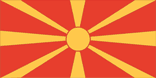 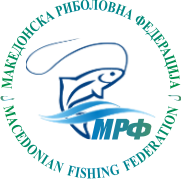          Н А Т П Р Е В А Р У В А Ч К И     Д Н Е В Н И К        за 6-то коло од СУПЕР ЛИГАЗа дисциплина: “ ПЛИВКА”Одржан на ден 23.09.2018 год. на  Дојранско Езеро    Секретар:								Главен судија:           Љупчо Јованов					                     Миодраг ПешиќСтартенбројИме и презиме на натпреварувачотУловена тежина (гр)ПласманБодови1.БЛАЖЕ  НИКОЛОСКИ165752.ВАСИЛ  ХАЏИСКИ120843.ЌИРЕ  МАЛИНКОВ10452104.ИВАНЧО  БОГОЕВСКИ395575.БОРЧЕ  ЕЛЕНОВ670396.ЗЛАТКО  МИТРЕВ270667.ГОРАН  ДИМИТРИЕВСКИ100938.ТОНИ  ГОГОВЧЕВСКИ495489.ГОРАН  ЦУЦУЛОСКИ1120111